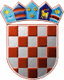 REPUBLIKA HRVATSKAOPĆINSKO IZBORNO POVJERENSTVOOPĆINE RAŽANACKLASA:URBROJ:Ražanac,        Na osnovi članaka 101. i 102. stavka 1. Zakona o lokalnim izborima ("Narodne novine", broj 144/12 i 121/16, u daljnjem tekstu: Zakon) nakon provedenih lokalnih izbora 21. svibnja 2017., Općinsko izborno povjerenstvo Općine Ražanac utvrdilo je i objavljujeREZULTATE IZBORA ZA OPĆINSKOG NAČELNIKA OPĆINE RAŽANACZamjenik kandidata: MARIO DUNDOVIĆHRVATSKA STRANKA PRAVA DR. ANTE STARČEVIĆ - HSP ASZamjenica kandidata: IVA MIOČIĆ, bacc. paed.HRVATSKA DEMOKRATSKA ZAJEDNICA - HDZza općinskog načelnika Općine Ražanac izabran jeNIKOLA MILETIĆa za zamjenika općinskog načelnika izabran jeMARIO DUNDOVIĆPREDSJEDNIKOPĆINSKOG IZBORNOG POVJERENSTVAOPĆINE RAŽANACDAVOR BOSOTINA______________________________I.Od ukupno 2.880 birača upisanih u popis birača, glasovalo je 1.892 birača, odnosno 65,69%, od čega je prema glasačkim listićima glasovalo 1.892 birača, odnosno 65,69%. Važećih listića bilo je 1.822, odnosno 96,30%. Nevažećih je bilo 70 listića, odnosno 3,70%.Od ukupno 2.880 birača upisanih u popis birača, glasovalo je 1.892 birača, odnosno 65,69%, od čega je prema glasačkim listićima glasovalo 1.892 birača, odnosno 65,69%. Važećih listića bilo je 1.822, odnosno 96,30%. Nevažećih je bilo 70 listića, odnosno 3,70%.II.Kandidatkinje/kandidati dobili su sljedeći broj glasova:1.Kandidat: NIKOLA MILETIĆ1.022glasova54,02%2.Kandidat: TOMISLAV IVANAC, dipl. oec.800glasova42,28%III.Na osnovi članka 94. stavka 1. i 2. Zakona,